Palestinian Central Bureau of Statistics (PCBS)Decrease in the consumer price index in Palestine as a result of the decrease in the prices of fresh chicken, Fruits and vegetables during June, 06/2023 The overall Consumer Price Index CPI for Palestine during June 2023 recorded a decrease by 0.35% compared with May 2023 (0.54% in Gaza Strip, 0.32% in the West Bank**, and by 0.17% in Jerusalem J1*). The changes in Palestinian CPI during June 2023 were traced back to changes in prices of the following expenditure sub groups compared with previous month: The Palestinian CPI during June 2023 increased by 3.11% compared with June 2022 (3.57% in the West Bank**, 3.13% in Jerusalem J1*, and by 1.64% in Gaza Strip).The Palestinian CPI during the first half of 2023 increased by 3.82% compared with the same period of the previous year (by 4.43% in the West Bank**, by 3.99% in Jerusalem J1*, and by 1.77% in Gaza Strip).Notes:*Data represent those parts of Jerusalem, which were annexed by Israeli Occupation in 1967.**Data exclude those parts of Jerusalem, which were annexed by Israeli Occupation in 1967.The prices of goods and services were collected in New Israeli Shekels (NIS).  The monthly average exchange rate of the US Dollar during May 2023 is (3.64 NIS/$).Please note that the press release in English is brief compared to the Arabic version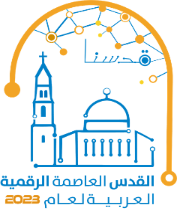 Sub GroupsPercent ChangeFresh Chicken- 8.56%Fresh Fruits- 4.07%Fresh Vegetables- 1.62%Dried Vegetables+ 12.77%Potatoes+  9.82%Eggs+  7.41%Fresh Meat+ 0.97%